บันทึกข้อความ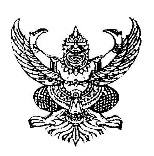 ส่วนราชการ    วิทยาลัยเทคนิคร้อยเอ็ด						                        		   ที่ 			         		 	           วันที่ 		             	   	                                	เรื่อง       ขออนุญาตจัดซื้อ(วัสดุ/ครุภัณฑ์)/จัดจ้าง                                  			            	               	เรียน  ผู้อำนวยการวิทยาลัยเทคนิคร้อยเอ็ดด้วยข้าพเจ้า (นาย/นาง/นางสาว)                                                  แผนกวิชา/งาน……………………..............……………….…..                           มีความประสงค์ขออนุญาต 	  จัดซื้อ 					(  ) วัสดุ (ระบุ).........................................................................				(  ) ครุภัณฑ์ (ระบุ)..................................................................			  จัดจ้าง ตามแผนปฏิบัติราชการประจำปี งปม. .................  โครงการ ........................................................................................................................	 เพื่อ (ทำอะไร/ที่ไหน)……………………………………………………………………………………………………………………………………………………………………….เนื่องจาก (ระบุเหตุผล/ความจำเป็น)....................................................................................................................................................................จำนวน.................รายการ เป็นเงิน........................................บาท (................................................................) ดังรายละเอียดที่แนบมาพร้อมนี้	ทั้งนี้งาน/แผนกวิชา.............................................................................................................มีความต้องการใช้สิ่งของ/จัดจ้าง ดังกล่าวภายในวันที่..................เดือน...................................พ.ศ. ...................................            จึงเรียนมาเพื่อโปรดพิจารณา                           	                ลงชื่อ....................................................ผู้ขออนุญาต     ลงชื่อ..........................................................หัวหน้าแผนก/งาน                                        (                                             ) 	             (                                                )เรียน ผู้อำนวยการแผนงานโครงการ .......................................................................(    ) มีในแผนฯ        (    ) ปรับแผนฯ	ความเห็นของรองผู้อำนวยการ (ฝ่ายที่สังกัด)งบประมาณที่ได้รับจัดสรร	 =.......................................	……………………………………………………………….…………………………………………….ดำเนินการแล้ว	 =.......................................	……………………………………………………………….…………………………………………….ยอดคงเหลือปัจจุบัน	 =.......................................ขออนุญาตครั้งนี้  (    ) งปม. ………………………….………..        	              (......................................................)                      (    ) รดส. ……………………………….......       	   รองผู้อำนวยการฝ่าย.............................../............../..............                     (    ) อุดหนุน พฐ. ………………………….	                     (    ) อื่นๆ. ……………………………….......	ความเห็นของรองผู้อำนวยการฝ่ายบริหารทรัพยากร                     จำนวนเงิน  =...................................................... 	……………………………………………………………….…………………………………………….	ยอดเงินคงเหลือ		      =......................................	   ……………………………………………………………….…………………………………………….		 			                 	                        (นายบัญชา  หวานใจ)                      				             รองผู้อำนวยการฝ่ายบริหารทรัพยากร………/………./………….................................................หัวหน้างานวางแผนฯ 	ความเห็นของผู้อำนวยการ                                 (นายสุทธิพงษ์  อันทรบุตร) ........./............/................                   ……………………………………………………………….……………………………………………            ..............................................รองผู้อำนวยการฝ่ายแผนงานฯ             ……………………………………………………………….……………………………………………(นายชกรณ์เกียรติ สิทธิจันทร์) ........./............/...............                       	               (นายอาคม จันทร์นาม) 					                               ผู้อำนวยการวิทยาลัยเทคนิคร้อยเอ็ด							           …………./……………./………………..      วิทยาลัยเทคนิคร้อยเอ็ดรายละเอียดพัสดุที่จะซื้อ หรืองานที่จะจ้าง ประกอบรายงานขอซื้อ หรือจ้างเกี่ยวกับพัสดุวันที่..................เดือน.....................................  พ.ศ. ................................      แผนกวิชา/งาน…………………………………………………..……….. ผู้ใช้วัสดุ……………/……………………/………………..	ลงชื่อ……………………………………………………... เจ้าหน้าที่งานพัสดุ……………/……………………/………………..ลำดับที่รายการจำนวนหน่วยละหน่วยละราคาประมาณการราคาประมาณการหมายเหตุรวมรวมรวมรวมรวม